Муниципальное автономное дошкольное образовательное учреждение городского округа Саранск                                                                                          «Детский сад № 104 комбинированного вида»Проектс использование нетрадиционных техник рисования с элементами экспериментирования«Волшебный мир красок!» для детей 5–6 лет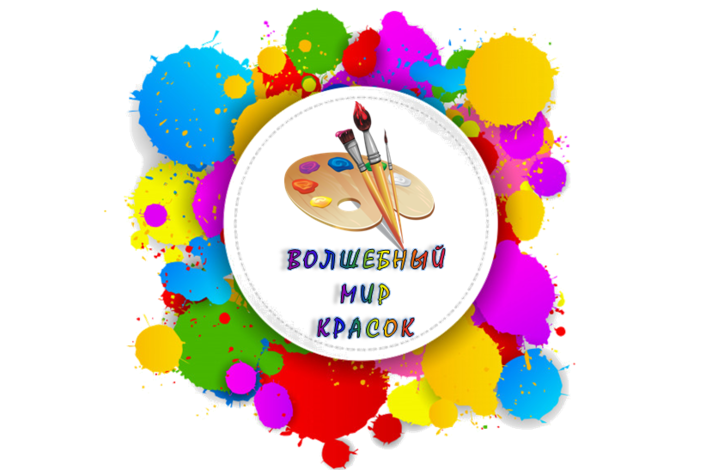 Педагог доп. образования:                                               Ерюшкина Е.С. г.о Саранск Цель проекта: Формирование у дошкольников элементов учебной деятельности, развитие художественного творчества и активизации творческого потенциала посредством использования нетрадиционных техник рисования.Задачи:1. Познакомить детей с различными нетрадиционными техниками рисования.2. Научить создавать свой неповторимый образ, в рисунках по нетрадиционному рисованию используя различные техники рисования.3. Создавать условия для свободного экспериментирования с художественными материалами и инструментами.4. Поощрять инициативность и самостоятельность при выборе материала и техники изображения, помочь детям почувствовать радость творчества.5. Развитие у дошкольников творческих способностей, через нетрадиционные техники рисования.Актуальность. Формирование творческой личности, наиболее полное ее раскрытие – важнейшая задача педагогики на современном этапе. Эффективным средством ее решения в дошкольном детстве является изобразительное творчество, в том числе с помощью нетрадиционных техник, способов и форм ее организации. Практика показывает: нетрадиционные художественные техники являются эффективным средством усвоения дошкольниками закономерностей композиции и колорита и могут обеспечить развитие детского изобразительного творчества в целом. Творчество – это обязательное условие всестороннего развития ребенка, оно делает его богаче, полнее, радостнее, пробуждает фантазию, учит мечтать, придумывать что-то новое и еще неизвестное. В процессе творчества ребенок развивается интеллектуально и эмоционально, определяет своё отношение к жизни, и своё место в ней, выражает себя и свои чувства, приобретает опыт взаимоотношений, совершенствует навыки работы с различными инструментами и материалами. Рисуя, ребенок формирует и развивает у себя определенные способности: зрительную оценку формы, ориентирование в пространстве, чувство цвета. Также развиваются специальные умения и навыки: координация глаза и руки, владение кистью руки.Срок: 3 неделиУчастники проекта: педагог, дошкольники 5-6 лет. Вид проекта: групповойПредполагаемые результаты- Увеличить динамику высокого уровня развития по ИЗО- Умение применять усвоенные техники изо деятельности- Способствовать самореализации личности ребенка в художественном творчестве, стимулировать стремление быть оригинальным в выборе средств своего замысла, давать оценку продуктам своей и чужой деятельности- Организация выставки рисунков «Ледяная сказка» в ДОУ- Организация новогодних выставок продукции детской деятельности в группахЭтапы реализации проекта:Подготовительный этап.Изучение литературы, подбор материала (теоретическое обоснование, разработка конспектов, составление перспективного плана, нахождение и установление эффективных связей с родителями.Основной этап.1. Подобрать художественное слово; пальчиковые гимнастики, дидактические игры.2. Ознакомление детей с нетрадиционными художественными техниками.- Учить создавать выразительные образы животных, птиц, деревьев, используя различные техники и материалы.- Развивать умения и навыки в свободном экспериментировании с материалами, необходимыми для работы в нетрадиционных изобразительных техниках.3. На занятиях по рисованию познакомить детей с техникой рисования ладошкой, пальчиками, методом тычкования, ватными палочками, монотипии, клеевые картинки, ожившие предметы, рисование поролоном. Учить комбинировать различные ранее освоенные элементы в новых сочетаниях. Учить использовать в рисовании различные материалы: ватные палочки, ватные диски, кружевные салфетки, снежинки, тычки, клей ПВА, поролон.Формы работы:Беседы с детьми. Индивидуальные консультации для родителей. Выставка (работы детей). Семейная творческая деятельность. Пополнение кабинета по изобразительной деятельности нетрадиционными материалами рисования (зубные щетки, ватные палочки, нитки, свечи, пробки, мыльные пузыри т. д.).Работы с детьми:Совместная деятельность взрослого и ребенка; самостоятельная деятельность детей; рассматривание образцов, фотографий, иллюстраций; чтение и обсуждение художественной литературы; продуктивная деятельность под музыку, рисование иллюстраций; игры и упражнения под тексты стихотворений; наблюдение за природой; рассматривание и обсуждение привлекательных предметов; физкультминутки; оформление выставки.Завершающий этап.Организация выставок продукции детской деятельности «Ледяная сказка»План реализации проекта:Вторник, четверг- Совместная деятельность, самостоятельная деятельностьТема: «Ажурные ёлочки»Цель:Формировать знание детей о времени года, которое за окном.Работа по нетрадиционному рисованиюВоспитывать в детях бережного отношения ко всему живому.Познавательная деятельность: Беседа о зиме.Техника: рисование пальчиком, ватными палочками, вырезание ёлочек из салфетки и наклеивание Физкультминутка: «Деревце»Продуктивная деятельность: Нетрадиционное рисование: снег, ёлочки.Тема: «Снежное дерево»Цель: Продолжать формировать знание детей о зиме, познакомить детей с новыми нетрадиционными техниками рисования.Познавательная деятельность: Загадывание загадок о деревьях, чтение стихотворения о зимеТехника: Рисование с помощью ладошки (ствол) и ватных дисков(крона), наклеивание снежинок.Физкультминутка: «Деревце»Продуктивная деятельность: Нетрадиционное рисование: снег, дерево снежинки.Тема: «Домик с трубой и сказочный дым»Цель: Закреплять знание детей о зиме, познакомить детей с новыми нетрадиционными техниками рисования.Познавательная деятельность: Рассматривание альбома «Зима»Техника: набрызг, наклеивание снежинок.Физкультминутка «Ветер и льдинки»Продуктивная деятельность: Нетрадиционное рисование: снег, дом, сказочный дым.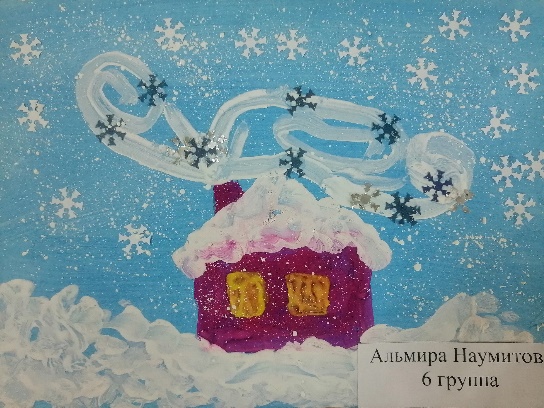 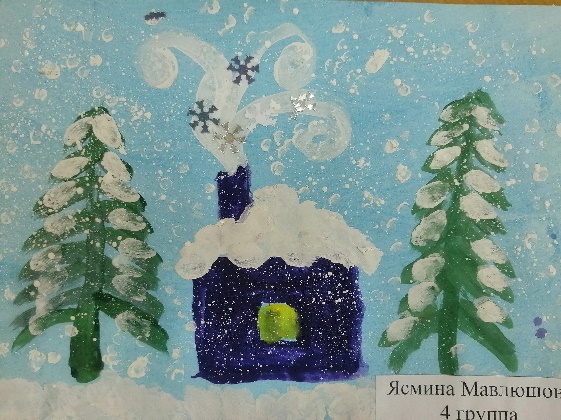 Тема: «Снеговик»Цель: Закреплять знание детей о зиме, о зимних забавах, продолжать знакомить детей с техниками рисования ватными палочками.Познавательная деятельность: Загадывание загадки, чтение стихотворения про снеговикаТехника: рисование ватными палочками.Физкультминутка «Весёлый снеговик»Продуктивная деятельность: Нетрадиционное рисование: Снеговик, огоньки.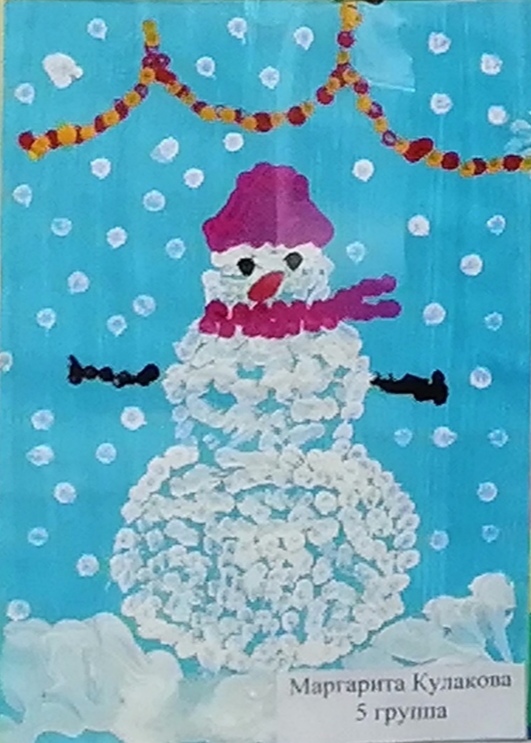 Тема: «К деткам ёлочка пришла»Цель: Закреплять знания детей о Новом годе, познакомить детей с новой нетрадиционной техникой рисования – ниткография.Познавательная деятельность: Прочитать стихи о новогодней ёлке.                                                                    Рассматривание новогодних и рождественских открыток с изображением наряженной ёлки.                                           Техника: НиткографияФизкультминутка «Ветер и льдинки»Продуктивная деятельность: Нетрадиционное рисование: Украшенная ёлка. 
Тема: «Новогодние шары»Цель: Закреплять знания детей о Новом годе, познакомить детей с новой нетрадиционной техникой- рисование солью.Познавательная деятельность: Прочитать стихи о празднике.                                                                    Рассматривание ёлочных игрушек, отметить их разнообразие и красоту.                                           Техника: Рисование сольюФизкультминутка «Ветер и льдинки»Продуктивная деятельность: Нетрадиционное рисование: Новогодние шары на ёлку.Итоги реализации проекта:В ходе нашего проекта с детьми было сделано много интересного, а именно:-Дети освоили много разных техник нетрадиционного рисования.-Организована выставка рисунков «Ледяная сказка» по нетрадиционным техникам.-Организованы новогодние выставки в группах.-Проведены индивидуальные консультации для родителей «Нетрадиционные техники рисования»Литература:Г. Н. Давыдова «Нетрадиционные техники рисования в детском саду» 1, 2 часть.И. А. Лыкова «Изобразительная деятельность в детском саду»;Е. В. Потапова «Изобразительная деятельность и художественный труд с использованием современных материалов в ДОУ» 